1. 产品介绍1.1产品概述RS-WS-N01-6J系列温湿度变送器采用大屏液晶显示，温湿度上下限双控，限值自由设置，温度湿度凭密码校准，RS485数据传输等功能。产品采用瑞士进口原装高品质温湿度测量单元，传感器具有测量精度高，抗干扰能力强等特点，保证了产品的优异测量性能。本产品配备高清液晶显示屏，实时显示温湿度数值；内部集成报警功能模块（蜂鸣器），可实现高、低温报警和高、低湿报警；RS485 信号输出，标准MODBUS-RTU 通信协议，通信距离最大可 2000米（实测）；支持多台组网式温湿度监控系统安装，组网数量最大可达254个，是一款优秀的智能型工业级温湿度变送记录仪。RS-WS-N01-6J系列温湿度变送器广泛应用于冷链物流、食品药品、生物制品、特殊仓储、电子化工、卫生医疗系统、服务器机房和科研实验室等行业的生产车间、实验室、机房、仓库、洁净室等环境，24 小时监测温湿度。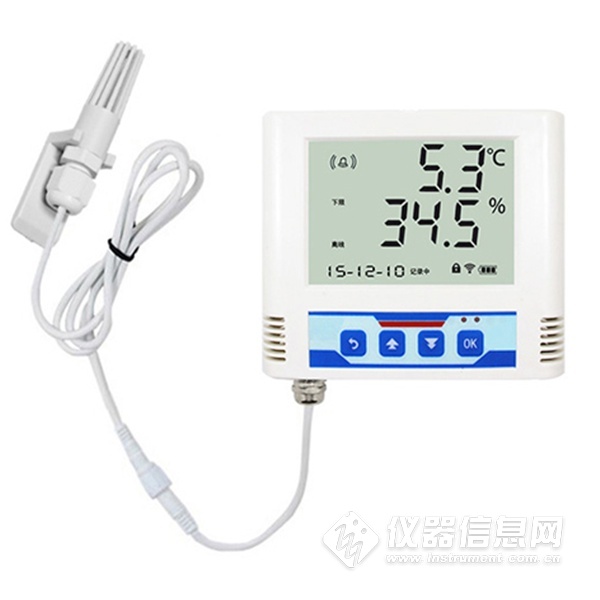 1.2功能特点1、采用瑞士原装进口测温单元，测量精度高、抗干扰能力强。2、可通过液晶按键进行各种报警参数、通信参数等的设定。3、液晶实时显示温度、湿度、设备地址和波特率等。4、可通过监控平台进行温湿度报警参数的远程召测及设置。5、内置温湿度报警功能，可进行温湿度报警的上下限设置。6、一路内置蜂鸣器报警。7、RS485 信号输出，最远通信距离可达2000 米，采用防雷设计，安全可靠。8、10~30V 宽电源电压输入。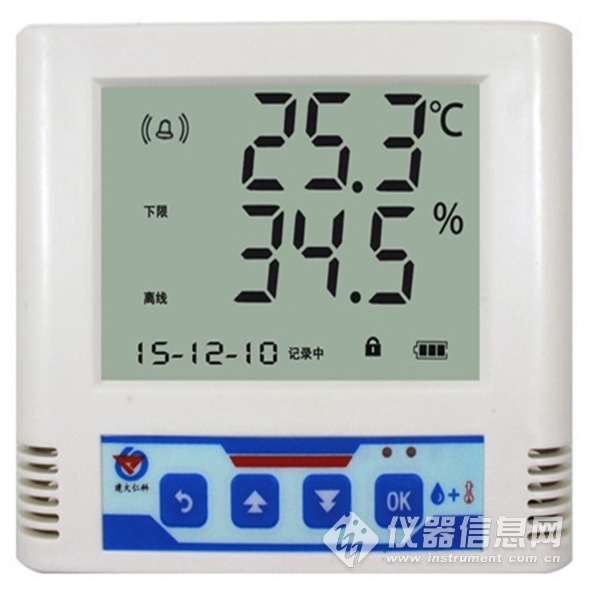 1.3主要技术参数​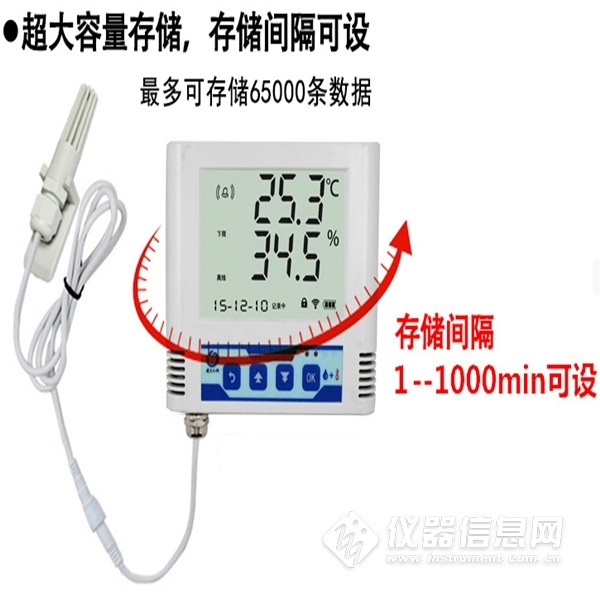 1.5产品选型2. 产品外形尺寸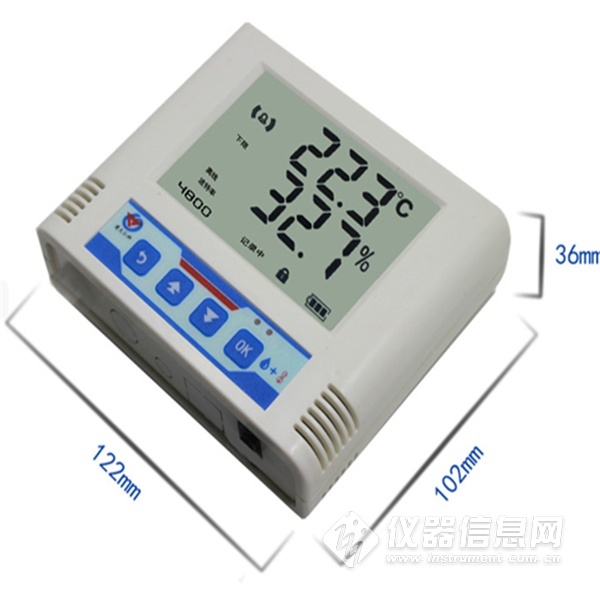 直流供电（默认）DC 10-30VDC 10-30VDC 10-30V最大功耗0.4W0.4W0.4WA准精度湿度±2%RH(5%RH~95%RH,25℃)±2%RH(5%RH~95%RH,25℃)A准精度温度±0.4℃（25℃）±0.4℃（25℃）B准精度（默认）湿度±3%RH(5%RH~95%RH,25℃)±3%RH(5%RH~95%RH,25℃)B准精度（默认）温度±0.5℃（25℃）±0.5℃（25℃）变送器电路工作温度-20℃~+60℃，0%RH~80%RH-20℃~+60℃，0%RH~80%RH-20℃~+60℃，0%RH~80%RH探头工作温度-40℃~+120℃，默认-40℃~+80℃-40℃~+120℃，默认-40℃~+80℃-40℃~+120℃，默认-40℃~+80℃探头工作湿度0%RH-100%RH0%RH-100%RH0%RH-100%RH温度显示分辨率0.1℃0.1℃0.1℃湿度显示分辨率0.1%RH0.1%RH0.1%RH温湿度刷新时间1s1s1s长期稳定性湿度湿度≤1%RH/y长期稳定性温度温度≤0.1℃/y响应时间湿度湿度≤4s(1m/s风速)响应时间温度温度≤15s(1m/s风速)输出信号RS485(Modbus协议)RS485(Modbus协议)RS485(Modbus协议)报警功能内置蜂鸣器内置蜂鸣器内置蜂鸣器安装方式壁挂式壁挂式壁挂式RS-公司代号WS-温湿度变送、传感器N01-RS485（M0dbus协议）6J-大液晶壳外延电源0内置探头5外延精装探头6外延防水探头9外延金属防水探头A外延四分管螺纹探头B外延宽温探头